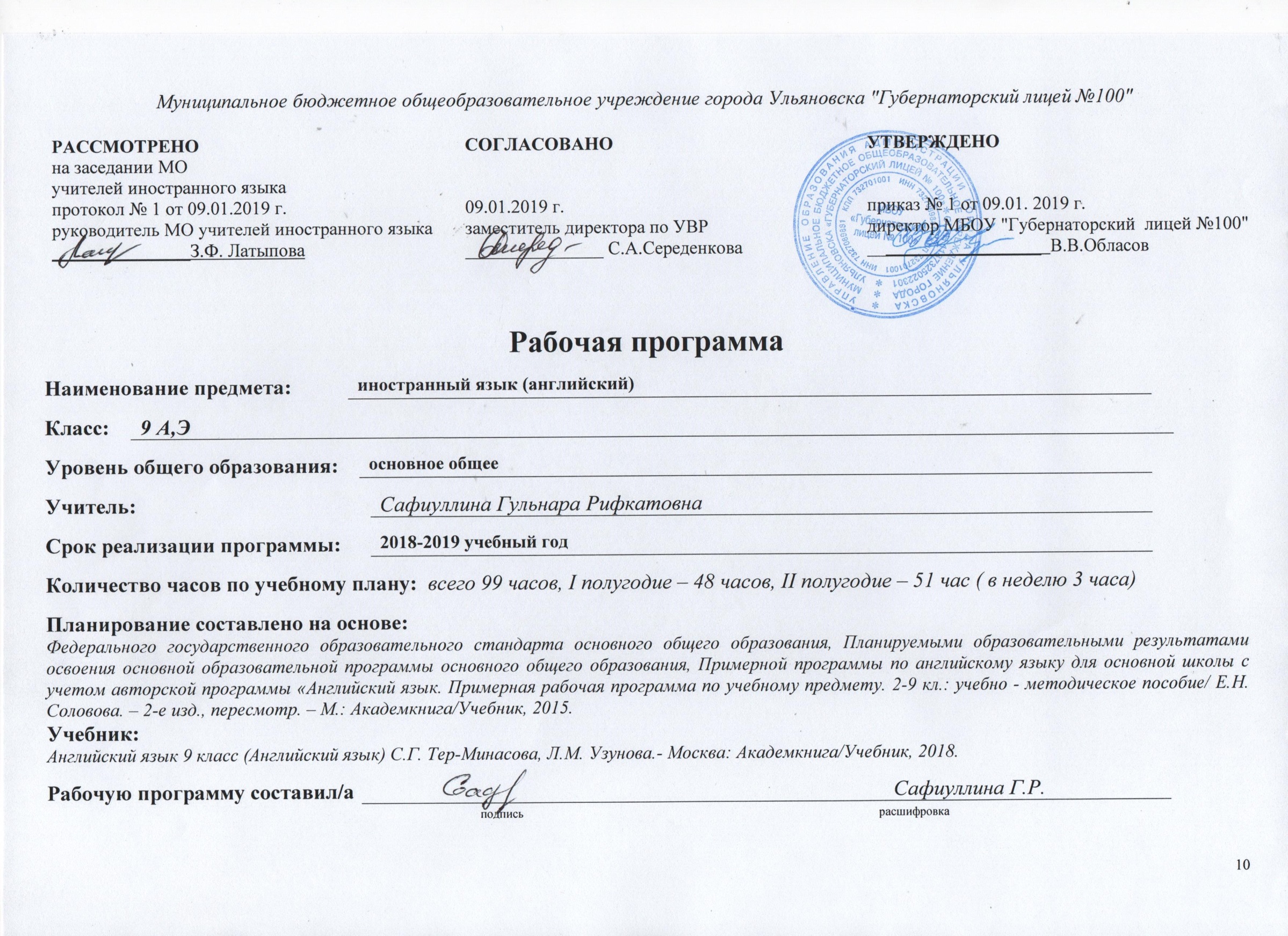   Данная рабочая программа по иностранному языку (английский), далее иностранный язык, предназначена для  9 класса и разработана на основе авторской программы «Английский язык. Примерная рабочая программа по учебному предмету. 2-9 кл.: учебно - методическое пособие/ Е.Н. Соловова. – 2-е изд., пересмотр. – М.: Академкнига/Учебник, 2015.  Учебник Английский язык 9 класс (English) «English» Тер-Минасова С.Г., Узунова Л.М., Кутьина О.Г., Ясинская Ю.С. – Москва: Академкнига, 2018Изучение иностранного языка на ступени основного общего образования направлено на достижение следующих целей:Развитие иноязычной коммуникативной компетенции в совокупности еёсоставляющих:	речевой, языковой, социокультурной, компенсаторной, учебно-познавательной;Развитие и воспитание понимания у школьников важности изучения иностранного языка в современном мире и потребности пользоваться им как средством общения, познания, самореализации и социальной адаптации;Воспитание качеств  гражданина и патриота, развитие национального самосознания, стремления к взаимопониманию между людьми разных сообществ, толерантного отношения к проявлениям иной культуры.Планируемые результаты  освоения учебного предмета Предметные результатыВ процессе овладения познавательным (социокультурным) аспектом:обучающийся получит представление:о государственной символике стран изучаемого языка;о ценностях материальной и духовной культуры, которые широко известны и являются предметом национальной гордости в странах изучаемого языка и в родной стране;об особенностях образа жизни своих зарубежных сверстников;обучающийся  научится:сопоставлять реалии стран изучаемого языка и родной страны;представлять собственную культуру;передавать реалии родной культуры средствами английского языка;рассказывать о символике и эмблемах своей страны, города, краяобучающийся  получит возможность приобрести знания о:достопримечательностях стран изучаемого языка/родной страны;национальных праздниках стран изучаемого языка/родной страны, традициях, связанных с этими праздниками;людях, известных в странах изучаемого языка/России, и их вкладе в мировую науку и культуру;современных средствах массовой информации Великобритании, США и России;международных экологических организациях и их деятельности;Говорение. Диалогическая речьОбучающийся  научится вести комбинированный диалог в стандартных ситуациях неофициального общения, соблюдая нормы речевого этикета, принятые в стране изучаемого языка.Обучающийся получит возможность научиться брать и давать интервью.Говорение. Монологическая речь обучающийся научится:рассказывать о себе, своей семье, друзьях, школе, своих интересах, планах на будущее; о своём городе/селе, своей стране и странах изучаемого языка с опорой на зрительную наглядность и/или вербальные опоры (ключевые слова, план, вопросы);описывать события с опорой на зрительную наглядность и/или вербальные опоры (ключевые слова, план, вопросы);давать краткую характеристику реальных людей и литературных персонажей;передавать основное содержание прочитанного текста с опорой или без опоры на текст/ключевые слова/план/вопросы.Обучающийся  получит возможность научиться:делать сообщение на заданную тему на основе прочитанного;комментировать факты из прочитанного/прослушанного текста, аргументировать своё отношение к прочит анному/прослушанному;кратко высказываться без предварительной подготовки на заданную тему в соответствии с предложенной ситуацией общения;кратко излагать результаты выполненной проектной работы.Аудирование
обучающийся  научится:воспринимать на слух и понимать основное содержание несложных аутентичных текстов, содержащих некоторое количество неизученных языковых явлений;воспринимать на слух и понимать значимую/нужную/запрашиваемую информацию в аутентичных текстах, содержащих как изученные языковые явления, так и некоторое количество неизученных языковых явлений.Обучающийся  получит возможность научиться:выделять основную мысль в воспринимаемом на слух тексте;отделять в тексте, воспринимаемом на слух, главные факты от второстепенных;использовать контекстуальную или языковую догадку при восприятии на слух текстов, содержащих незнакомые слова;ЧтениеОбучающийся  научится:читать и понимать основное содержание несложных аутентичных текстов, содержащих некоторое количество неизученных языковых явлений;читать и выборочно понимать значимую/нужную/запрашиваемую информацию в несложных аутентичных текстах, содержащих некоторое количество неизученных языковых явлений.Обучающийся  получит возможность научиться:читать и полностью понимать несложные аутентичные тексты, построенные в основном на изученном языковом материале;догадываться о значении незнакомых слов по сходству с рус-ским/родным языком, по словообразовательным элементам, по контексту;Письменная речьОбучающийся  научится:заполнять анкеты и формуляры в соответствии с нормами, принятыми в стране изучаемого языка;писать личное письмо в ответ на письмо-стимул с употреблением формул речевого этикета, принятых в стране изучаемого языка.Обучающийся  получит возможность научиться:делать краткие выписки из текста с целью их использования в собственных устных высказываниях;составлять план/тезисы устного или письменного сообщения;кратко излагать в письменном виде результаты своей проектной деятельности;писать небольшие письменные высказывания с опорой на образец.Языковая компетентность (владение языковыми средствами)Фонетическая сторона речиобучающийся научится:различать на слух и адекватно, без фонематических ошибок, ведущих к сбою коммуникации, произносить все звуки английского языка;соблюдать правильное ударение в изученных словах;различать коммуникативные типы предложения по интонации;адекватно, без ошибок, ведущих к сбою коммуникации, произносить фразы с точки зрения их ритмико-интонационных особенностей, в том числе соблюдая правило отсутствия фразового ударения на служебных словах.Обучающийся  получит возможность научиться:выражать модальные значения, чувства и эмоции с помощью интонации;различать на слух британские и американские варианты английского языка. ОрфографияЛексическая сторона речи обучающийся научится:узнавать в письменном и звучащем тексте изученные лексические единицы (слова, словосочетания, реплики-клише речевого этикета), в том числе многозначные, в пределах тематики основной школы;употреблять в устной и письменной речи в их основном значении изученные лексические единицы (слова, словосочетания, реплики-клише речевого этикета), в том числе многозначные, в пределах тематики основной школы в соответствии с решаемой коммуникативной задачейобучающийся  получит возможность научиться:употреблять в речи в нескольких значениях многозначные слова, изученные в пределах тематики основной школы;находить различия между явлениями синонимии и антонимии;использовать языковую догадку в процессе чтения и аудирования (догадываться о значении незнакомых слов по контексту и по словообразовательным элементам).Грамматическая сторона речи обучающийся научится:оперировать в процессе устного и письменного общения основными синтаксическими конструкциями и морфологическими формами английского языка в соответствии с коммуникативной задачей в коммуникативно-значимом контексте;распознавать и употреблять в речи:различные коммуникативные типы предложений: утвердительные, отрицательные, вопросительные (общий, специальный, альтернативный, разделительный вопросы), побудительные (в утвердительной и отрицатель-ной форме);обучающийся  получит возможность научиться:распознавать сложноподчинённые предложения с придаточными:времени с союзами for, since, during; цели с союзом so that; условия с союзом unless; определительными с союзами who, which, that;распознавать в речи предложения с конструкциями as ... as; not so ... as; either ... or; neither ... nor;распознавать в речи условные предложения нереального характера (Conditional II— If I were you, I would start learning French);использовать в речи глаголы во временным формах действительного залога: Past Perfect, Present Perfect Continuous, Future-in-the-Past;употреблять в речи глаголы в формах страдательного залога: Future Simple Passive, Present Perfect PassiveКомпенсаторные умения:В ходе работы над тематическими ситуациями совершенствуются умения: -переспрашивать, просить повторить, уточняя значение незнакомых слов,-использовать в качестве опоры при порождении собственных высказываний ключевые слова, план к тексту,-прогнозировать содержание текста на основе заголовка, предварительно поставленных вопросов,-догадываться о значении незнакомых слов по контексту,-использовать синонимы, антонимы, описания понятия при дефиците языковых средств.В познавательной сфере:умение сравнивать языковые явления родного и иностранного языков на уровне отдельных грамматических явлений, слов, словосочетаний, предложений;-владение приемами работы с текстом: умение пользоваться определенной стратегией чтения/ аудирования в зависимости от коммуникативной задачи (читать/ слушать текст с разной глубиной понимания);-умение действовать по образцу/ аналогии при выполнении упражнений и составлении собственных высказываний в пределах тематики основной школы;-готовность и умение осуществлять индивидуальную и совместную проектную работу; -умение пользоваться справочным материалом (грамматическим и лингвострановедческим справочниками, двуязычным и толковым словарями, мультимедийными средствами.В ценностно- ориентационной сфере:представление о языке как средстве выражения чувств, эмоций, основе культуры мышления;-достижение взаимопонимания в процессе устного и письменного общения с носителями иностранного языка, установление межличностных и межкультурных контактов в доступных пределахВ эстетической сфере:-владение элементарными средствами выражения чувств и эмоций на английском языке; -стремление к знакомству с образцами художественного творчества на английском языке и средствами английского языка.В трудовой сфере:-умение рационально планировать свой учебный труд;-умение работать в соответствии с намеченным планом.В физической сфере:-стремление вести здоровый образ жизни (режим труда и отдыха, питание, спорт, фитнес).Метапредметные результатыМетапредметные результаты в данном курсе развиваются главным образом благодаря развивающему аспекту иноязычного образования.У учащихся основной школы будут развиты:Положительное отношение к предмету и мотивация к дальнейшему овладению ИЯ;представление о ИЯ как средстве познания мира и других культур;осознание роли ИЯ в жизни современного общества и личности;осознание личностного смысла в изучении ИЯ, понимание роли и значимости ИЯ для будущей профессии;Личностные результатыУ выпускника основной школы будут достигнуты определенные личностные результаты освоения учебного предмета «Английский язык»:формирование мотивации изучения иностранных языков и стремление к самосовершенствованию в образовательной области «Иностранный язык»;осознание возможностей самореализации средствами английского языка;стремление к совершенствованию собственной речевой культуры в целом;формирование коммуникативной компетенции в межкультурной и межэтнической коммуникации.2. Основное содержание учебного предмета Как организовать досуг. – Ознакомление учащихся с разными способами проведения свободного времени, традициями семейного отдыха, экстремальными видами спорта, лучшими местами для отдыха в России и за рубежом.Это мой мир. – Ознакомление учащихся с описанием факторов, отрицательно влияющих на окружающую среду, глобальных экологических проблем в России и мире и как с ними бороться, редких животных мира.3. Учебно-тематический план.В учебном плане МБОУ « Губернаторский лицей № 100» на изучение иностранного языка (английский) в 9 классе выделяется во 2 полугодии 51 час( 3 часа в неделю).№Перечень разделов, темКол-во часов1."Как организовать досуг"302."Это мой мир"21Итого:51